Postup: Mlieko+ droždie+ cukor = kvásokPreosiata múka + olej + soľ+vajíčko+kvások= vymiesiť dohladka a nechať kysnúť hodinu. Na pomúčenej doske vyvaľkáme cesto, vykrojíme pohárom šišky a na predohriaty olej dáme snažiť šišky. Po vychladnutí naplniť džemom, môžeme posypať cukrom.Dobrú chuť  praje Sárka K. s mamkou, babkou a sestričkou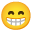 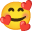 